Automotive Technology 6th EditionChapter 78 – Oxygen SensorsLesson PlanCHAPTER SUMMARY: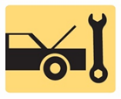 1. Oxygen sensors, titania oxygen sensors, and PCM uses of the oxygen sensor2. Oxygen sensor diagnosis and post catalytic converter oxygen sensor testing3. Wide-band oxygen sensors, dual-cell planar wide-band sensor operation, and dual-cell diagnosis4. Single-cell wide-band oxygen sensors, wide-band oxygen pattern failures, and oxygen sensor DTC’s_____________________________________________________________________________________OBJECTIVES: 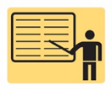 1. Discuss how O2S sensors work and describe the types of O2S sensors. 2. Discuss the PCM uses for the O2S sensor. 3. List the methods that can be used to test oxygen sensor. 4. Describe the symptoms of a failed O2S sensor. 5. Describe testing on a post catalytic converter O2S sensor. 6. Explain the operation of wide-band oxygen sensors. 7. Compare dual cell wide-band sensors to single cell wide-band sensors.8.  Describe wide-band oxygen pattern failures.____________________________________________________________________________________RESOURCES: (All resources may be found at http://www.jameshalderman.com) Internet access required to hyperlink.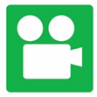 1. Task Sheet ASE (A8-A-9) P-2: Oxygen Sensor Diagnosis2. Task Sheet ASE(A8-A-9) P-2: Wide-Band Oxygen Sensor3. Chapter PowerPoint 4. Chapter Crossword Puzzle and Word Search 5. Videos: (A8) Engine Performance Videos6. Animations: (A8) Engine Performance Animations____________________________________________________________________________________ACTIVITIES: 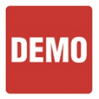 1. Task Sheet ASE (A8-A-9) P-2: Have students complete Oxygen Sensor Diagnosis Task Sheet.2. Task Sheet ASE (A8-A-9) P-2: Have students complete Wide-Band Oxygen Sensor Task Sheet.         _____________________________________________________________________________________ASSIGNMENTS: 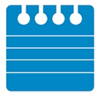 1. Chapter crossword and word search puzzles. 2. Complete end of chapter 10 question quiz. _____________________________________________________________________________________CLASS DISCUSSION: 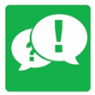 1. Review and group discussion chapter Frequently Asked Questions and Tech Tips sections. 2. Review and group discussion of the five (5) chapter Review Questions._____________________________________________________________________________________NOTES AND EVALUATION: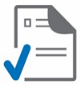 _____________________________________________________________________________________